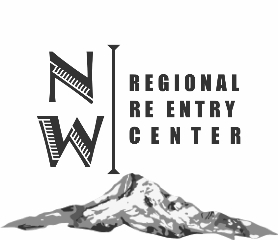 Northwest Regional Re-entry CenterResident HandbookNovember 2023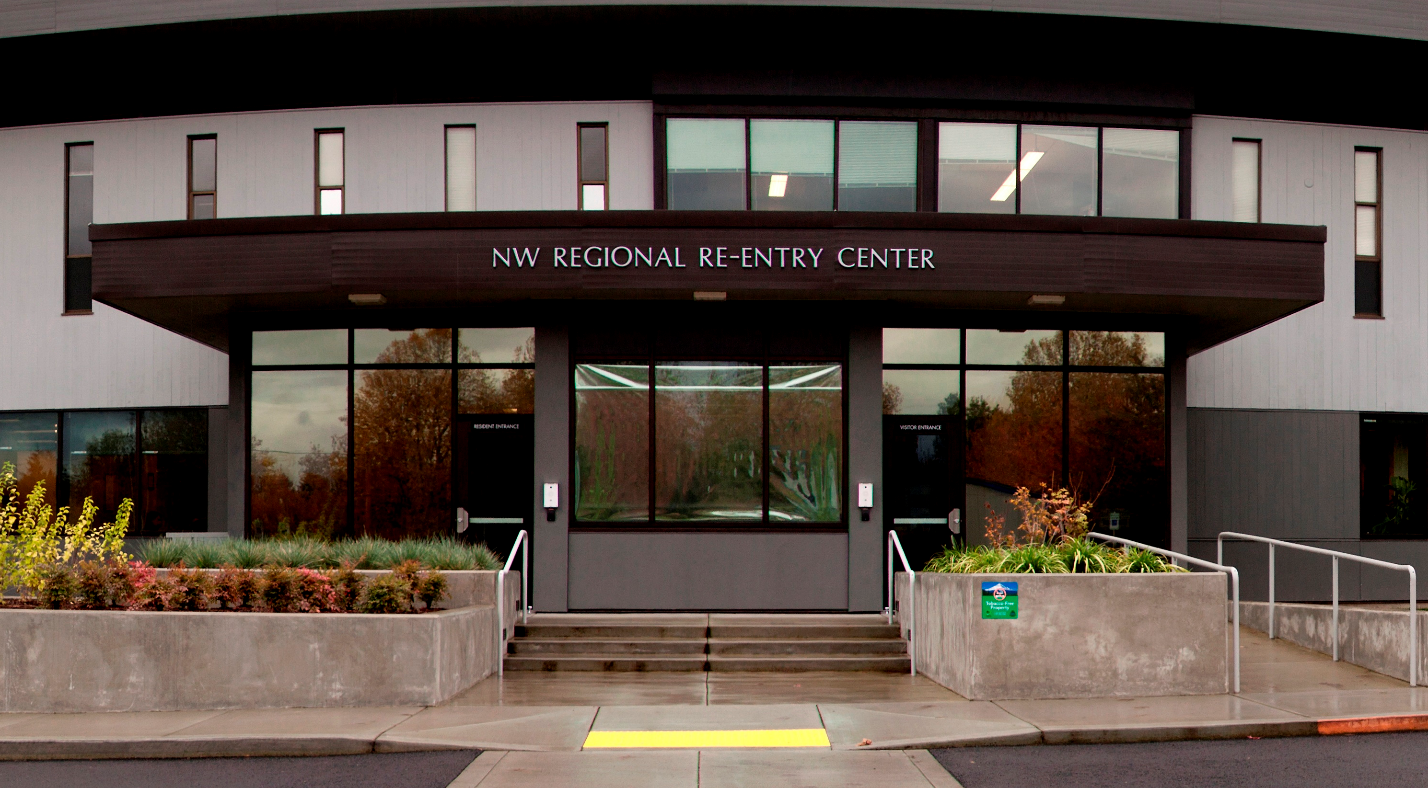 6000 NE 80th AvenuePortland, Oregon 97218Phone:  (503) 546-0470   Fax:  (503) 546-0487Retain this handbook or reference it at www.nw-rrc.org Table of ContentsChapter One:  Introduction Northwest Regional Re-entry Center History & Philosophy Northwest Regional Re-entry Center Program Resident Participation Mission Statement Residents Rights, Responsibilities and Grievance Procedure Prison Rape Elimination Act (PREA)Chapter Two:  Program Guidelines Programming Family Reunification Accountability Escape/Abscond Status Program Components  Check In/Out Policy Authorized Absences Resident Approval Process Passes  Home Confinement  Furlough Urinalysis and Breathalyzer Testing Treatment & Programming  Mental Health Services Medications  Medical Care and Information /Affordable Care Act Employment and Job Search Financial Obligations Subsistence Electronic Devices  Driving Privileges Media ContactChapter Three:  Rules of Residency and Facility Definitions Facility Boundaries and Restricted Area Tobacco Smoking on Facility Grounds Conduct Inside and Outside Facility Room Assignments Criteria for Requesting Room Change Rules Regarding Residents Rooms Daily Room Inspection Guidelines Resident Property Property Disposal Form Musical Instruments Dress Code Food, Beverage and Dietary Supplements Facility Chores Visiting Regulations Acceptable Identification Documents Visiting Hours Visiting Procedures In-house Visiting Telephone Calls Mail Television and Curfew Noise Level Control Food Service and Dining Accommodations Fitness and Laundry Rooms Safety and Emergency Evacuation Procedures Earthquake ProcedureChapter Four:  DisciplineContraband ViolationsContraband ListVisitor ViolationsUnauthorized Situations and/or Area ViolationsChapter Five:  Miscellaneous Rules and PoliciesAttachments:  A:	Resident Property MatrixB:	BOP Prohibited Acts and Disciplinary Severity ScaleChapter One                  IntroductionHISTORY & PHILOSOPHYIn 1976, Walter Evans, Chief U. S. Probation Officer for the District of Oregon, located a residence in Southeast Portland that had been funded by the Archdiocese for offenders but which later had been abandoned.  Seeing the need for residential correctional services for federal offenders, he established a new Board of Directors to meet this need and found funding to purchase the residence.  Chief Evans and the Board appointed a Director to develop this new program, which then contracted with the Federal Bureau of Prisons.  NWRRC has balanced the needs of offenders and public safety concerns successfully since 1976.  NWRRC has continued to expand its programming for offenders throughout the years and is now providing services to state and county referred residents.  While NWRRC is proud of our efforts in assisting our residents, we are equally proud of our successful role in protecting the community through positive behavioral changes of residents and an active role in the enforcement of program rules, BOP disciplinary regulations and the law.  It is the mission of NWRRC to promote “accountability first” in the operation of the program and the expectation for lawful and respectful behavior by both residents and staff.Northwest Regional Re-entry Center ProgramWhile NWRRC is charged with both resident accountability and community safety (e.g. knowing your whereabouts at all times), the NWRRC program purposely prioritizes working with our residents in developing the goal to accept personal responsibility for their behavior and future.  Each resident has an opportunity to take control of their life by being employed, participating in treatment, and establishing law-abiding relationships in the community.  Your daily choices can result in a constructive and rewarding lifestyle.  Through “accountability first,” NWRRC can serve as a stepping-stone towards reintegration back into the community.  You will be expected to find employment, develop a financial plan (including establishing a savings account), secure a release residence, and re-establish positive family and social support relationships.Resident ParticipationRules and policies are clearly stated.  It is your responsibility to know and abide by them.  When you sign the form indicating you have read and understand this handbook, you are stating, “I will cooperate, act responsibly, work on my program and agree to be held accountable.”  Residents have stated that sometimes re-entry centers seem more difficult than institutions.  This is because residents must accept personal responsibility for the success of your programming efforts.  Frequently, your choices will involve more than your own personal goals and require the cooperation of both staff, employers, and the resident to achieve a workable solution.  The responsibility for success or failure rests entirely with you and the decisions you make while you are here. The structure these rules provide is intended to aid you in a successful transition back into your community. The good news is that the vast majority of residents in our program are successful in fulfilling the goals of their plan and leave here in a much better place in life than they were when they arrived here.    There are six classifications of referred residents residing at NWRRC.  Pre-Release residents from BOP institutions, Public Law placements from the Probation Office, Pretrial placements waiting for trial and/or sentencing, Direct Court commitments, Aid & Assist placements from various counties in Oregon, and Department of Community Justice placements from Multnomah County.  All six groups have differing program expectations and levels of freedom.  However, the rules apply to everyone the same. Not knowing a rule is not an excuse for violating one. NWRRC is a private, non-profit, agency that contracts with the Federal Bureau of Prisons, U.S. Probation, U.S. Federal Court, U.S. Pretrial Services, the State of Oregon’s Health Authority and Multnomah County Department of Criminal Justice.  Those contract requirements determine policy and procedures.  In addition, staff decisions are based on health, safety, and fire code requirements that require your participation as well as that of the NWRRC staff.  Our resident re-entry specialists are on duty 24-hours a day, 7-days a week, and are always available to residents for assistance and support.  Other NWRRC employees include case management personnel, an employment placement specialist, mental health counselors specializing in substance abuse, resident support specialists, health services coordinator, accountability specialists, food services, operations manager, facility and executive directors.MISSION STATEMENT Our mission is to support, educate, and encourage our residents, while they do the work necessary toward successful transition from the criminal justice system back into their communities with improved life skills. We are committed to assuring effective supervision, providing structure, expecting accountability, and as a result protecting the community.RESIDENT RIGHTS & RESPONSIBILITIESResident Rights:1.  You have the right to expect all staff will treat you respectfully, impartially and fairly.2.  You have the right to be informed of rules, procedures, and schedules concerning the      operation of NWRRC.3.  You have the right to freedom of religious affiliation and voluntary religious worship.4.  You have the right to nutritious meals, proper bedding, access to laundry and bathing     facilities, proper ventilation for warmth and fresh air, and access to medical and dental      treatment.5.  You have the right to have a case manager and confidential contact with attorneys and      their authorized representatives.6.  You have the right to provide input into your Individualized Program Plan.7.  You have the right to a respectful, civil, and clean environment.8.  You have the right to reside in a safe environment.  A safe environment includes one free of      sexual harassment or sexual abuse.  NWRRC has zero tolerance for sexual assaults, sexual      abuse, or sexual harassment.Resident Responsibilities:1.  It is your responsibility to treat all staff and residents respectfully, impartially, and fairly.2.  It is your responsibility to know and follow all the rules of the facility.3.  It is your responsibility to recognize and respect the rights of others.4.  It is your responsibility to maintain neat and clean living quarters and complete chores.5.  It is your responsibility to seek and secure employment within 30 working days or as directed by the employment placement specialist, while remaining in compliance with treatment      programs.6.  It is your responsibility to be accountable at all times; do not deviate from any approved      authorized absences.7.  It is your responsibility to seek medical and dental care.8.  It is your responsibility to conduct yourself properly during visits, not to accept or pass      contraband, and not to violate the law.9.  It is your responsibility to take advantage of activities that may help you live a successful,       law-abiding life within NWRRC and the community.  You are expected to abide by the      regulations governing participation in such activities.10.  It is your responsibility to promote a respectful, civil, and clean environment.GRIEVANCE PROCEDUREThe grievance procedure provides means of informal resolution to an issue you may have within the facility with NWRRC personnel or policy, or another resident.  All grievances remain confidential and are forwarded to NWRRC administration where the appropriate personnel within the facility will address it.  If you wish to file a grievance, you can obtain a grievance form from any staff member.  After the form is filled out and signed, place the grievance in the locked mailbox on the main floor by the stairwell. If an informal resolution cannot be reached, a formal grievance can be filed using a BP-9 form and will be sent directly to the Bureau of Prison’s Regional Re-entry Manager’s (RRM) office.PRISON RAPE ELIMINATION ACT (PREA)NWRRC has zero tolerance toward all forms of sexual assault/misconduct.  Resident-on-resident and staff/volunteer-on-resident sexual assault, sexual abuse or sexual harassment will not be tolerated.  If a report of sexual assault is made, it will be investigated thoroughly and with respect to the client’s safety, dignity, and privacy, without fear of retaliation.In order to promote your safety, all residents are encouraged to report instances of sexual assault, sexual abuse and sexual harassment to any program staff member.  Residents may also make a report through a grievance form, calling the Trauma Intervention Program (TIP) hotline at      971-563-9642 or by accessing the website at www.nw-rrc.org and clicking on the PREA button where a report form will be displayed.  Utilizing these avenues, you are encouraged to report sexual assaults, sexual abuse and sexual harassment that you experienced or witnessed at NWRRC as well as at other jails or institutions. All allegations will be taken seriously and thoroughly investigated. Staff will take the necessary steps to protect the victim named in the report.  While we cannot guarantee complete confidentiality, staff will report the information only to those who need to know in order to help the resident access medical and mental health care, to comply with legal statutes and to comply with national PREA standards.  The priority at NWRRC is to create a safe environment and to treat those who are victims of sexual assault, sexual abuse and sexual harassment with dignity and respect. Definitions of sexual assault, sexual abuse and sexual harassment:The following acts are sexual assault/abuse:1.  Contact between the penis and the vulva or anus, however slight2.  Contact between the mouth and the penis, vulva or anus3.  Penetration of the anal or genital opening of another person, however slight, by a hand, finger,      object or other instrument4.  Any intentional touching either directly or through the clothing, of the genitalia, anus, groin,      breast, inner thigh or buttocks of another person, for sexual gratification5.  Voyeurism (peeping) or exposing breasts / genitalsIt is sexual assault if the victim:1.  Does not consent2.  Is unable to consent (due to drugs, alcohol or a medical/intellectual/mental condition)3.  Is intimidated or coerced by overt or implied threats4.  Is a Resident and the initiator is staff or a volunteerSexual abuse/assault can occur in the following manner:1.  Resident-on-resident2.  Staff-on-resident; this is never considered consensual3.  Volunteer-on-resident; this is never considered consensualSexual harassment is a pattern of unwelcomed comments, gestures, actions or intimidation of a sexual or derogatory nature.Chapter Two            Program GuidelinesPROGRAMMINGUpon entry into the NWRRC program, you will participate in several orientations. The orientation period is a minimum of three working days and varies depending on individual programming needs.  This will also be a time for you to adjust to the facility environment, program rules and expectations. 1.  Resident Re-Entry Specialist Orientation:  Upon arrival, you will be processed into the program, which includes a medical intake screening, a walking tour of the facility, a review of house rules and policies, your room assignment, and issue of bed linen.  Staff will search all property, an individual pat down will be conducted, and you will be required to submit to both drug and alcohol testing.2.  Case Manager Orientation:  Within three working days of arrival, you will meet with your assigned case manager to conduct a program orientation.3.  Resource Room Orientation:  Within three working days of arrival, you will be required to meet with an employment specialist to identify your employment readiness, and establish an employment plan. 4.  Mental Health/Aftercare Assessment:  You will be scheduled for an assessment with a NWRRC mental health/drug and alcohol counselor and may be required to attend individual and group counseling.  You will be expected to meet all scheduled community treatment appointments.5.  Director’s Orientation:  You will be required to attend a meeting with the Executive Director and/or Facility Director of NWRRC. This meeting is held once a week.  6.  Bureau of Prisons Physical and Blood Work:  Public Law residents are required to comply with a mandatory physical and bloodwork. The bloodwork includes a TB Gold test, HIV test and HEP C test.  Failure to complete the medical appointment within five business days of your arrival or the first available appointment scheduled by staff will result in dismissal from the program. There are NO exceptions.7.  Health Services Orientation:  You are required to meet to discuss current medications, self-carry prescriptions, and NWRRC’s medication compliance requirements. ** All orientations, meetings and assessments need to be completed prior to community access.FAMILY REUNIFICATIONBecause confidentiality does not allow the NWRRC to acknowledge a resident’s schedule of transfer to the facility, the NWRRC staff only answers generalized questions, which may cause frustration for family members.The NWRRC is here to help make a resident’s transition successful.  Upon request, a resident’s family or supporting individuals may attend an orientation where they can learn about the NWRRC and how a resident will progress through the program.  This includes information on visiting, home confinement and how a release address is approved.The resident’s role in the orientation:1.  Identify family/supporting individuals and provide the NWRRC with their contact      information.  The information can be provided prior to arrival or when meeting with the case      manager during the resident’s initial orientation.2.  If there is a change in family members/supporting individuals attending the orientation,      inform the case manager.ACCOUNTABILITYAccountability is the most important aspect of your placement at NWRRC.  All community activity must be approved by your case manager, employment placement specialist, or administrative staff.  You are not permitted to deviate from your approved locations or times without approval.  NWRRC field monitors will track your movement throughout the community according to your authorized absences.  It is your responsibility to remain accountable while in the community.  You will be required to submit for any community activity on an “Authorized Absence” request through a kiosk system in advance to be approved by your assigned case manager or employment resource specialist.  This request must be filled out completely, including the addresses, phone numbers, and purpose of every location.  Staff will deny requests that are not complete and/or do not support the goals of your program plan.  Program goals may include employment, treatment, strengthening family ties, and engaging in educational and religious activities. ESCAPE AND ABSCOND STATUSEscape / Abscond status will be determined if the resident:1.  Fails to return from an authorized absence or community pass at the time specified2.  Departs the facility or home confinement address without approval3.  Is arrested for a violation of law**An escape can result in formal charges**                                                PROGRAM COMPONENTSThe program components are community corrections, pre-release, and home confinement. Community suspension will be used during the initial orientation period and by RRM directive. Community restriction will be used in instances where a residents’ access in the community requires further oversight. Upon completion of the Individual Program Plan (IPP), NWRRC will identify in which component to place pre-release (BOP) residents, based on the program plan. If a pre-release (BOP) resident is initially classified as a community corrections component, the Program Review Team (PRT) will determine when the pre-release (BOP) resident will be moved to the pre-release component. Only pre-release (BOP) residents are eligible to advance into the home confinement component. Public law and pretrial residents will be placed in the community corrections component for the duration of their placement. Community Corrections Component:  Except for programming related needs (i.e. - employment, participation in religious services, approved recreation, community programs, mandated treatment, and medical services) the resident is restricted to the facility. Visits with the family and significant others will only take place at the facility.Prerelease Component:  Prerelease residents in the prerelease component may participate in programming related needs and generally have more access to the community and family members through weekend and evening passes. The resident must develop a daily detailed itinerary scheduled in advance and approved by RRC staff. The itinerary must include travel routes, destinations, and timeframes. Home Confinement:  Public Law, Pretrial, Aid & Assist, and Department of Community Justice residents are not eligible for home confinement.  NWRRC will recommend home confinement when a resident has met their home confinement eligibility date and it appears they will derive no further benefit from facility residency.  Employment and a landline phone are not required for this component.  Community Restriction:  Work and mandated treatment (RDAP) by default.  Consideration for access to community for other mandated activities that would otherwise jeopardize placement (i.e. - Reentry court, confirmed medical, confirmed legal.)  Community Suspension:  The community suspension component is the most restrictive.  No access to the community except for medical emergencies and no visitation privileges.   CHECK IN AND OUT POLICYAll residents must check in and out of the facility upon entry or exit from the building at the main control station.  Every resident must confirm, by electronic signature, the approved destination departure and return times with the staff checking them out of NWRRC.  It is the resident’s responsibility to know when they are expected to return to the facility.  If residents are late they must call NWRRC immediately to prevent the initiating of escape/abscond procedures, though such a call does not excuse the lateness.  Residents are responsible for returning at the designated time and NWRRC staff will hold them accountable for this.  If a resident is requested to work late, the supervisor listed with the NWRRC employment staff must call and request an extension, which must be approved by NWRRC staff.  If a resident is delayed at a community appointment such as VOA or Probation meeting, a staff representative must call on behalf of the resident to verify the delay.  AUTHORIZED ABSENCESA resident’s absence from the facility is to achieve specific programming objectives to include seeking employment, housing, strengthening family ties, engaging in religious activities, education, and treatment. Requests for authorized absences must be thorough, and contain accurate information (full address, travel time, mode of transportation, etc.) or they will not be considered. Other than for employment or mandated treatment, residents must be in the facility (or in their home if on home confinement) from 9:00 p.m. to 6:00 a.m.  Ordinarily, residents will return to the facility from employment before signing out to participate in another activity however, the Director’s office may make an exception when scheduled travel time or distance is excessive, or when the offender is working unexpected overtime. A resident will not routinely sign out for more than 12 consecutive hours daily without returning to the facility. Some circumstances may warrant deviation from this standard, and such requests must be approved by the RRM. RESIDENCE APPROVAL PROCESSThe proposed pass location can only be to your approved “release address.”  Placement on ankle GPS is required before staff will consider approving passes.  You are required to inform the occupants residing at the proposed address to remove all alcohol, illegal drugs, and firearms from the property.  Storing contraband in a safe, locked closet, or garage is not acceptable. There are no exceptions that can be made to this policy.  Finally, NWRRC field monitors will conduct a site visit and a walkthrough of the residence and any adjacent structures on the property.  Should the field monitors detect any contraband the residence will be denied for passes.  It is important to note that should the residence be approved it is expected to remain in compliance with the aforementioned standards throughout the duration of your placement or as long as you designate the residence as your release address.PASSESA pass is used for overnight or weekend absence to the approved release residence.  For Pre-Release residents, the requested pass location must be visited and approved by NWRRC staff prior to a pass being approved. Overnight or weekend absences are limited to the local community (up to a 100-mile radius from NWRRC).  A pass may be approved when a resident is successfully programming; i.e., the resident is meeting their program plan goals and has obtained gainful employment or has had their employment waived.  Passes and authorized absences are subject to termination and further disciplinary action may be taken should any violations or otherwise suspicious behavior occur while on pass.HOME CONFINEMENTOnly prerelease residents are eligible for home confinement (HC). Your individual Home Confinement Eligibility Date (HCED) determines eligibility date, or “10% date.”  This date is an eligibility date, not a guaranteed placement date, and cannot be changed.  All residents placed on HC will be required to wear a GPS ankle monitor at no cost.  However, the proper maintenance and care of the ankle monitor is your responsibility, and any lost or damaged equipment will be billed to you. Eligibility is also based upon a record of ankle monitor compliance and possession of a device with the capability to support the application.  While on HC, you are required to report to the facility at least one time a week.  During your weekly check-in, you will meet with your case manager and review your schedule for the upcoming week.  If unemployed, you will be expected to report to NWRRC twice a week for job search purposes. While on HC, you should expect to receive regular, random on-site visits from NWRRC’s field monitors and/or case managers.  In addition, you are expected to contact NWRRC before every departure from the residence and upon your return.  Similar to the use of social passes, the purpose of HC is to promote family reunification.  In general, community time will be limited to work or job search, treatment, religious service, recreation, hygiene, legal and medical needs.  However, additional responsibility may be afforded to you to the extent that you are willing to accept it. HC placement is subject to termination and further disciplinary action may be taken should any violations or otherwise suspicious behavior occur while on HC.Authorized Absences While on Home Confinement Status:A resident must submit a weekly schedule to their case manager for approval on all community activity.  Only the assigned case manager or their designee is authorized to make changes to this schedule.  Authorized absences are for necessary programming needs only.  Examples of authorized absences include, but are not limited to medical, dental, legal, hygiene, religious services, employment interviews, and employment.  Report Days:Residents on HC must report in person to the NWRRC facility at least one time each week if employed and at least twice per week if unemployed or employed part time.  Residents will arrange their “report day” schedule with their case manager and employment placement specialist.  The resident will call NWRRC prior to traveling to the NWRRC facility on their report days and tell staff when they will arrive at the facility.  The resident will also call NWRRC when he or she returns to their residence. The resident will meet with their assigned case manager and employment placement specialist on every scheduled report day.  Curfew:Residents on HC status must be at their residence from 9:00 PM to 6:00 AM each day unless they have an approved absence or an approved employment schedule.  In addition to their “report day,” they may be summoned to facility at any time for any reason.Note:  Unauthorized deviations from approved destinations or schedules will result in disciplinary action.  In case of an emergency, notify NWRRC staff immediately.  NWRRC staff will verify your location and the circumstances of your situation.  You will also be asked to call into the facility from your various authorized absence locations.  Staff may call back for verification of your location.  Movement is monitored regularly.  It is imperative to follow the approved schedule.FURLOUGH (Pre-Release Residents Only)A furlough may be granted for a specific immediate family crisis, emergency, and/or other urgent need.  The Federal Bureau of Prisons RRM office, US Probation Office in the Sentencing District, and the US Probation Office in the Furlough District must approve all furloughs.  Pre-Release residents are the only NWRRC residents eligible for furlough.URINALYSIS AND BREATHALYZER TESTINGUrinalysis (UA) and breathalyzer (BA) testing are required.  These tests are conducted for the detection and control of drug and alcohol use.  BA tests will be given every time you return to the facility.  UA tests are given randomly.  You are expected to be clean and sober throughout the term of your residency and participation in the NWRRC program.1.  All residents are required to provide a urine sample a minimum of four times per month      randomly and/or if a staff member suspects drug usage2.  A BA and pat search will be given each time you return to the NWRCC facility in addition to      randomly3.  A UA, BA and pat search will be conducted if a resident is late from work, an authorized      absence and/or overnight pass4.  All residents are required to wait 15 minutes (in view of the staff) immediately prior to participating in a BA test that comes up positive (above .02%).  Residents must remain in the lobby and may not have anything to eat or drink within the 15-minute waiting period.  A second test will be administered and dependent on the results, an incident report may be issued.  This is a major infraction5.  Once a resident is notified that he/she must provide a UA, the resident must remain under  staff observation until a UA is given.  Other residents are not to visit with residents involved in the UA process6.  Failure to provide a UA within two (2) hours will constitute a major violation and the formal      discipline process initiated7.  Residents with an alcohol or drug aftercare condition or drug history may be required to      attend the in-house drug aftercare program8.  The consumption of poppy seeds may cause a positive UA; therefore, residents will agree not       to consume any products that contain poppy seeds.  Ingestible products containing alcohol are       also prohibited (certain mouthwashes, toothpastes, etc.)TREATMENT & PROGRAMMING1.  All outside treatments and programming must be pre-approved and you must attend as      scheduled.  You must attend any court or mandated treatment programs.  Failure to do so may        result in disciplinary action.2. NWRRC provides in-house mental health and substance abuse counseling.  If referred for this      treatment by your case manager or USPO, it is in your best interest to attend  NWRRC MENTAL HEALTH SERVICES NWRRC has developed, and continues to utilize, a network of mental health resources and services, including employing two full-time mental health counselors (MHCs), and providing referrals to other federal, state, and community agencies, to ensure access to basic mental health treatment for any resident.We provide the opportunity for any resident to engage in ongoing on-site mental health (MH) counseling. Ongoing appointments with our MHCs can be scheduled weekly, twice monthly, or as needed. Our MHCs can also refer residents for counseling services and access to psychiatric prescribers in the community. When necessary, our MHCs also provide crisis triage and referral services to community-based urgent/emergency care, and will provide transition referrals to community mental health providers for residents nearing release who wish to continue their counseling treatment.Additional mental health services are provided to NWRRC residents through several different community providers depending on need:  Cascadia Behavioral Healthcare (CBH) provides emergency mental health services on a walk-in basis at their SE location, including the prescribing and filling of emergency MH medications. Cascadia also offers treatment programs for problem gambling, and is closely affiliated with Unity Hospital in Portland that provides emergency in-patient admission for clients in MH crisis. CBH and Volunteers of America (VOA) both offer dual diagnosis, mental health, and substance abuse counseling, and can prescribe MH medications on a referral basis. Multnomah County Mental Health Clinics: Provide walk-in services to anyone experiencing an immediate mental health emergency. FBOP Community Treatment Services (CTS): NWRRC works collaboratively with the local CTS provider to ensure continuity of care for our Pre-Release RDAP residents, which includes coordinating required individual and group sessions. Each newly arrived resident will meet individually with one of our staff MHCs within three business days of their arrival for a Mental Health Orientation to address any MH treatment and  MH medication continuity needs, to evaluate any potential safety concerns, and to explain the MH services available. The following therapeutic groups are facilitated weekly by our MHCs on-site: Separate Men’s and Women’s Support Groups: Both groups are voluntary and focus on helping participants process what they are doing, what they need to do, and overcoming challenges/barriers in order to effect a lasting and successful transition to legal and sober living.  Relapse Prevention Group: A voluntary forum for all residents (co-ed) to create a program of recovery and relapse prevention. The group provides a setting for sharing information about relapse and relapse prevention and recognizing signs of impending relapse. The group setting allows for beneficial group dynamics of mutual support with the guidance of the group leader.Our MHCs also provide general oversight for two weekly on-site substance abuse recovery meetings facilitated by volunteer facilitators: Narcotics Anonymous (NA), and a Cognitive Behavioral Therapy-based group called Self-Management and Recovery Training (S.M.A.R.T.).MEDICATIONSAll medications, vitamins and supplements brought into the facility must be turned into the security staff at the control desk. This includes pills, powders, creams, liquids, or inhalants prescribed or sold over the counter.  All approved prescription medications, over the counter medications and supplements will be logged, an approval sticker will be placed on it, and it will be returned to you.  Required or narcotic prescription medication will be retained and issued to you by staff according to the prescription.  It is your responsibility to turn in all of the medications you bring into this facility.  If unapproved medications are found in your possession or property, you will receive an incident report and will be subject to disciplinary action.You will not be allowed to consume expired medication; any expired medications found will be destroyed.  Expiration may occur several different ways:1.  The manufacturer’s printed expiration date has been reached2.  The pharmacy’s printed expiration date has been reached3.  A prescription ordering direct consumption for a certain amount of days onlyYou are not allowed to have the following types of medications, unless prescribed by a doctor:1.  Mouthwash/cough syrups with alcohol2.  Cough / cold medications with ingredients ending in “-drone”3.  Any form of liquid medication (examples: Pepto Bismol, liquid antacids, cold medicines,       natural remedies/vitamins)MEDICAL CARE AND INFORMATIONAll pre-release residents that are uninsured are required to get approval before obtaining medical/dental services. Pre-release residents are not allowed to enroll in the Oregon Health Plan or any government-based healthcare programs while at the NWRRC with the exception of VA Medical coverage. The BOP has contracted with NaphCare to find health related services and pay for these services; including prescriptions.  If the services required are urgent or an emergency, prior approval will not be needed and will be requested after the fact for coverage.Pre-release residents can use private insurance that is provided to them through family members, significant others, or employment opportunities. Prior to authorizing the use of this health insurance, the resident must provide proof of coverage. Direct Home Confinement (DHC) residents or a resident who releases from NWRRC to home confinement, can apply for the Oregon Health Plan or a form of government-based healthcare, and use their health insurance coverage. However, applying for this insurance coverage cannot be done until the resident has released to home confinement. All residents who are insured under state health plans, employee benefits, or family are still required to submit all information regarding their personal health services.  This includes all doctor’s appointments, dentist appointments and prescription medications.  This information will be submitted to the BOP for documentation and record keeping purposes in case personal health insurance services are denied or lost.  The NWRRC health services coordinator, along with case managers will assist residents by identifying available community medical, dental and mental health care options.Once approved by the BOP, documentation will be provided with the name and location of the health services provider.  Upon return, the documentation must be returned to the health services coordinator or case manager.The BOP and NWRRC are not responsible for any uninsured public law, pre-trial, aid & assist, or department of community justice residents who do not have their own health insurance.  All requests for health services must still go through the health services coordinator or case manager.1.  Staff will not transport residents for medical needs of any kind.  Exceptions may be considered if requirements of a medical procedure include that a resident be picked up and they do not have transportation options.  In that case, an Uber / taxi voucher or NWRRC shuttle will provide transportation.  2.  If you are having a medical emergency, notify staff and call 911.  If unable to call, staff will         call 911 for you. 3.  If an immediate but non-emergency situation does exist, contact staff immediately so that it can be properly addressed.  If you have not scheduled an appointment you may call 911 and go by ambulance only to the emergency room (authorization for coverage will be submitted to the BOP, but if denied you may be responsible for the fare). 4.  If you have scheduled an appointment, you may take a bus, taxi, or have an approved visitor drive you.  For indigent residents only, approval for a taxi voucher or ride share must be requested prior to the scheduled appointment when submitting the authorized absence request.Medical Assistance:A resident with an emergency medical problem may request an authorized absence to the hospital.  On arrival to the hospital, residents shall have the emergency room staff contact NWRRC and staff will monitor the resident’s absence.  The resident or hospital staff must maintain contact with NWRRC at a minimum of every two hours.  The resident will take with them a form for the hospital staff to sign requesting the prescription of non-narcotic drugs, whenever possible.In an emergency, NWRRC staff will assist residents in obtaining the necessary medical treatment.  Otherwise, the resident is responsible to call emergency personnel for any non-life threatening medical condition.All residents will be required to inform emergency and non-emergency medical personnel of past alcohol or drug histories; when medically sound, it is required that non-narcotic medications be prescribed.  NWRRC staff will confirm this disclosure to medical personnel.Payment of Medical Bills:All uninsured pre-release residents are responsible for their own medical, dental and mental health care costs incurred during their stay at NWRRC if required steps to obtain health services through NaphCare are not followed.  Monetary assistance will not be provided and NWRRC does not have medical personnel on staff.  AFFORDABLE CARE ACTIncarcerated persons will be required to enroll upon release.  NWRRC will provide resources to assist residents in meeting the requirements of this law. Employed residents should speak to their employer about health benefits covered by the employer first. During intake, residents will be provided with information on how to apply for the Affordable Care Act 2-4 weeks prior to their release.Internet and telephone access will be provided to residents to facilitate the enrollment process through:1.  The website www.healthcare.gov  that will be posted by the phone and computer for easy      access to information about the application process2.  State Medicaid application counselors3.  Marketplace navigators or certified application counselors that provide free assistanceEMPLOYMENT AND JOB SEARCHEmployment Search:The responsibility of finding employment will ultimately rest with you. The resource staff is available to assist in developing a suitable resume, guide in job search efforts, and provide other employment resources.  A resident’s motivation towards finding a job will often determine their success.  The resource room is open Monday through Friday, allowing you access to telephones, computers, and supervised internet access for employment purposes.  The computers may not be used for personal use.  It is the resident’s responsibility to use these resources to their advantage.  All residents must complete an employment orientation prior to beginning job searching.Job Search Procedures:1.  Job searching is required Monday - Friday. Job searching will be done online or telephonically.  For recommendations on local employers that hire people with felony criminal records talk to Resource Room staff.2. If an in-person employment interview is scheduled, submit an authorized absence request via the kiosks to Resource Room staff immediately.  Same day requests are discouraged and ideally need to be submitted by 5pm the business day before.  Be prepared to provide proof of scheduled job interview.3. Authorized absences for job interviews will need to be separately scheduled.  You must return to the facility between job interviews.4. The following areas are not appropriate for employment:   adult stores, pawnshops, bars/taverns, door-to-door sales, sidewalk canvassing, tanning salons, commission-only sales, tattoo shops, day labor and dispensaries.  5. At this time, employment with most temporary agencies will not be considered.  Please talk to Resource Room staff for a list of approved temporary employment agencies.6.  Once hired for a job, residents must meet with an employment specialist to discuss the       employment approval processEmployment Requirements:1.    Residents will be expected to be full time programming (employment, vocational training,        school, volunteering) within 30 days of arrival at NWRRC.   Consideration may be given to        residents with legitimate delays in obtaining all required IDs.2.   Being an independent contractor or being paid in cash is not allowed.  You must receive a        payroll check with taxes deducted.  You must work a job with a supervisor we can contact at        all times during your scheduled shift.3.   Employment that violates special conditions or is related to current or previous criminal       activity will not be approved.4.   Residents are required to disclose their legal status and current offense to potential employers        when they apply for employment.5.   Residents that have obtained an offer of employment must inform resource staff and an       employment notification call will be placed to the potential employer. 6.   The resource staff must approve all jobs and will confirm that all employers are aware of the       resident’s legal status prior to your first day of work.7.   After the employment verification and notification call is completed, an on-site of the       employment location will be conducted prior to the first day of employment to verify that the       job is suitable.  Residents will not be permitted to work until the onsite verification is 
      complete and the Director’s Office has approved the employment. 8.   All employment must have a supervisor that is available and agreeable to bi-weekly telephone       contact and a monthly onsite visit from the employment placement specialist or resource        specialist.9.   Residents who are sick must notify their employer and staff prior to normal sign-out time.       Residents who are too ill to go to work will forfeit all authorized absences and passes until        able to return to work.10.  Residents may not quit employment without prior consent from the employment placement                 specialist.  If you are laid off or fired from your employment, you must notify the        employment placement specialist immediately and develop a new program plan. 11.  While school is considered to be very important, working full time is encouraged. If school  is approved, Pre-Release residents may not utilize federal student loans. You may use Pell Grants, and/or self-pay.12.  Any unauthorized absence from a job site is classified as unaccountability. You may not        leave your work site for any unauthorized reason including going to lunch without prior         approval.13.  Residents may work up to 60 hours per week.  Anything over 60 hours per week requires NWRRC administration approval. Residents who need to be gone from the facility longer than 12 hours, require prior approval from the BOP. Multiple jobs may be approved provided the resident is meeting all other programming requirements.14.  You will be required to sign a release of information that allows NWRRC to        openly communicate and exchange information with your employer prior to being approved         to work.15.  Employer must sign release and provide NWRRC with paystubs and requested info at the        request of NWRRC.16.  Employment must be obtained within a 100-mile radius of the NWRRC, unless otherwise        approved. **Overtime is defined as any hours not scheduled according to your approved employment form. This may be an extension past your scheduled time off or working days you were initially not scheduled to work.If you are already at work and need an extension of your work hours for that day:1.  The employer must call NWRRC before the scheduled time off to request an extension. 2.  The resident must have an exact time off, not just “a few more hours.”  The supervisor must      be an approved supervisor on the employment verification form. 3.  It is the resident’s responsibility to verify with NWRRC staff to ensure the extension has been      granted.  A new return time to return will be documented.*Note:  Any change involving adding or substituting hours to your approved employment plan requires approval by an employment placement specialist.    Sick and Vacation Days:1.  If a resident is sick and unable to attend work or programming, the resident may be placed on      room restriction.  The resident must inform staff if calling in sick.  2.  If taking a day off for scheduled medical appointments and the authorized absence has been      pre-arranged with an employer and case manager, the resident will not be placed on any      restriction.3.  If taking a vacation day from work, it must be pre-arranged and approved by the employer,      resource staff, and case manager. 4.  A resident must inform employment/resource staff and their case manager of any time                          scheduled off in advance.FINANCIAL OBLIGATIONSGeneral rules:1.  Residents are not allowed to enter into any type of contract without prior approval from the      Assistant Director, Director and BOP; this includes school funding, car loans, credit cards,      etc.2.  Residents are required to make restitution payments, pay fines, or make child support      payments unless waived / delayed by the US Probation Office or Courts.3.  All residents will be required to establish a financial planning worksheet with their case      manager.SUBSISTENCEPretrial residents of NWRRC are required to pay subsistence on income earned.  Subsistence is calculated as 25% of gross income (income before tax deductions).  All payments are to be submitted to the subsistence drop box in the form of an official money order or cashier’s check, along with your paycheck stub, within 48 business hours of your pay date.  Subsistence payments are to be rounded down to the whole dollar amount and any change should be dropped.Failure to make any subsistence payments or provide an accurate pay stub will result in disciplinary up to a return to custody or program termination.  The US Pretrial Office will be notified of any refusal or failure to make subsistence payments.Every paycheck stub must include the gross pay, total hours worked, pay period dates, and paycheck date.  Residents must have taxes taken from the paycheck and it must be on an official payroll check, no cash or personal checks are permitted.  Failure to pay accurate subsistence, to include underpayments, will result in an immediate incident report being issued to the resident.  In case of an underpayment, the resident will be issued an incident report, which will be held for 24 hours pending the receipt of the remainder of the subsistence owed by the resident.  If the remaining subsistence is paid within the 24 hours, the incident report will be informally resolved; if payment is not received, the incident report will be subject to formal discipline.  In the event of overpayment, you will be provided with an accurate refund in a timely manner.  Repeated instances of inaccurate payments are also subject to receipt of an incident report. All cases of refusal to pay subsistence owed will result in an immediate formal incident report and notification to the US Pretrial Officer.  ELECTRONIC DEVICESThe use of electronic devices such as smartphones, cellphones, tablets and laptop computers are permitted only with approval.  Such devices are a privilege and not a right.  While cell phones may be approved for most residents, laptops, tablets and other electronic devices will only be considered for approval should the resident show convincing evidence that they need them for programming reasons (school, treatment, employment, etc.) and their cell phone is not capable of meeting that need. The NWRRC will not be responsible for any damage, theft or corruption of the device’s software.  Prior to using, a request to use an electronic device(s) must be submitted to the resident’s case manager for approval.  The following regulations for using an electronic device must be adhered to:1.  The primary use of any electronic device is intended to assist in a resident’s programming       needs.    2.  All electronic devices will be monitored and are subject to search on demand by NWRRC      staff at any time.  Residents will not have an expectation of privacy. Financial transactions are       prohibited between residents and evidence found on devices will be addressed in accordance       with our disciple policy.3.  If the electronic device is protected by a screen lock, the password will be provided to the      case manager during the approval process or upon request by a staff member.4.  Electronic devices are permitted to have camera/photo capabilities.  However, photos or      videos containing illegal activity, nudity or pornography (including texts), guns, drugs,      alcohol, gang behavior,      pictures of the NWRRC facility, residents or staff are strictly      prohibited. Video chat within the facility is not allowed in common areas.5.  All electronic devices are to remain on ‘vibrate’ or ‘silent’ mode while in the facility6.  Conversations using electronic devices are permitted in some areas of the facility except in      the resource room, lobby area and where people congregate.  When using electronic devices,      users shall be considerate so as not to disturb other residents.  Electronic devices are not      permitted to be used at or near the security desks or while in conversation with NWRRC staff.  7.  Bluetooth headsets, earbuds/headphones and texting are encouraged as long as it does not      interfere with the order and discipline of the facility.  Any form of audio should not be      heard from any device.8.  Electronic devices shall not to be lent or shared with other residents.9.  Financial transactions are prohibited between residents and evidence found on devices will             be addressed in accordance with our disciple policy.Any violation of the electronic device regulations may result in privileges being revoked and/or the device being confiscated.  Residents are strongly encouraged to secure their property in their locker when not in use.  DRIVING PRIVILEGES1.  Residents may not drive a vehicle without approval from the NWRRC Director.  2.  Use of a private vehicle is a privilege and contingent upon conforming to the rules and      regulations of NWRRC.3.  Any resident involved in a rule infraction may lose his/her driving privileges.4.  Vehicles are subject to search any time and residents must turn in a spare vehicle key to staff.5.  Resident vehicles are off-limits unless being used for approved purposes.  No visiting in ANY      vehicle, no music playing, no loitering in the parking lot.6.  Vehicle maintenance of any type, including washing, on or near NWRRC property is      prohibited.  Exceptions:  necessary minor maintenance that is required to get a vehicle started      or changing a flat tire.  (These activities must be pre-approved by NWRRC staff).7.  No resident may provide transportation to another resident. 8.  Residents must have a valid driver’s license, DMV driving report, current insurance with the       resident name on the policy, vehicle registration, owner authorization (if vehicle does not       belong to resident), and a spare set of vehicle keys. MEDIA CONTACTResidents are prohibited from contact with the media unless they have permission from their supervising authority, specifically the BOP or the US Courts through their Probation Officer.  This restriction includes newspapers, magazines, radio, television, and internet websites.  Chapter ThreeRules of Residency and Facility DefinitionsAll residents are to be awake, dressed and have beds made by 8:00 am, Monday through Friday.  The only exceptions are those residents that work a night shift and those that are sick or have a chronic medical condition.  Other than the above exceptions, residents must be actively engaged in programming (employment, job search, school, volunteering, etc.) Monday through Friday.FACILITY BOUNDARIES AND RESTRICTED AREAS:1.  The facility consists of the entire building, grounds, lawn and parking lot.2.  Residents are allowed to walk in designated exercise areas during designated times.3.  The hours permitted for residents to walk outside are from sun up to sun down all year.  Staff      have the discretion to change walking hours on a day-to-day basis if visibility by the      surveillance cameras is limited. 4.  The Ramada Inn and its property (north of NWRRC) are off limits to residents.5.  Resident visitors and sponsors are only permitted in the visiting area.6.  Residents are not allowed to sit in cars in the parking lot or visit with individuals in cars.7.  The kitchen is off limits to all residents at all times.8.  Security offices and areas are always off limits to residents.9.  You may not seek employment with any organization on 80th Avenue or in the immediate      vicinity of NWRRC.TOBACCO SMOKING ON FACILITY GROUNDSResidents may only smoke manufacture-produced tobacco cigarettes in the designated smoking area, which is located in the back courtyard.  All other forms of tobacco are not permitted and will be disposed of.  Cigarette disposal containers are available and must be used.  The use of e-cigarettes and related items is considered contraband and will be confiscated.  The burning of incense, candles and other flammable materials is prohibited unless part of a NWRRC approved religious practice and within the guidelines set by staff.CONDUCT INSIDE AND OUTSIDE OF FACILITY1.  Residents are expected to conduct themselves appropriately inside and outside of the facility.2.  Residents will not engage in any kind of physical contact with other residents.3.  Residents are expected to respect the neighborhood and not disturb citizens nearby the      facility.4.  Personal MP3 players, radios or other electronic devices are to be used only with      headphones/earbuds and shall be adjusted to moderate volume levels.5.  Residents are expected to respect each other and staff at all times.  Obscene or threatening      language or gestures will not be tolerated.ROOM ASSIGNMENTSResidents are assigned to rooms based on bed space availability.  Residents are responsible for the condition of their respective rooms and common areas.  Resident rooms and furniture are not to be altered or moved without prior staff authorization.  Room assignments are permanent except when a change is authorized by the security supervisor or representative.CRITERIA FOR REQUESTING A ROOM CHANGE1.  Medical issues2.  Disciplinary reasons3.  Program requirements or security concerns4.  Approved by the security supervisor or designee RULES REGARDING RESIDENT ROOMS1.    Residents are expected to keep their rooms clean, neat and orderly, clothes picked up, no         trash on the floors, beds made and wastebaskets emptied2.    Staff will conduct regular sanitation checks for cleanliness daily3.    Staff may order a room cleaned at their discretion4.    Residents may be placed on restriction until their rooms meet the required standards5.    Repeated violations may result in formal disciplinary action6.    Any damage done to walls or furniture is the responsibility of the assigned resident(s) and        they will be held accountable7.    Each resident is issued a room key and combination lock.  Attempts to use the key to gain        entrance to another unit or room are strictly prohibited. Violators are subject to disciplinary        action8.    Keys, your lock, and linens will be turned in prior to your release from NWRRC9.    Rooms will be regularly searched by staff.  Any contraband items will be removed from the        room and residents will be notified of the results.  Minor contraband (food, magazines, etc.)        will be thrown away.  Major contraband will be turned over to the security supervisor for        disciplinary action10.  No pictures, posters, drawings or any other images may be in view that contain the        following:  nudity of breasts or genital areas, sexual activity or any form of racism, bondage,        violence, satanic worship, guns, weapons, promotion of illegal drugs, or alcohol use of any        kind11.  If drugs, alcohol, or paraphernalia are found in a room, all residents residing in the        respective area are held accountable until the person/s responsible is identified.         Additionally, residents will be required to participate in UA & BA testing12.  Doors to rooms and locker must be locked at all times13.  Residents are responsible for who and what is in their roomDAILY ROOM INSPECTION GUIDELINES1.  The bed must be made neatly and linens must be laundered at least once weekly2.  The floor must be vacuumed, swept or mopped and clear of boxes, garbage, clothes, etc.3.  Cabinets must be clean and neat inside with no excess of papers, personal possessions, etc.4.  Trash must be picked up with containers lined with plastic bags and dumped as necessary5.  Windows must be clean on the inside, free of debris or papers with blinds and ledges dusted 6.  The bathrooms must be clean, disinfected and uncluttered  7.  Shower stalls must be clean from soap residue and dirt removed8.  The heat vent, cabinets, smoke alarms, light fixtures and doors must be free of obstructions      with nothing hanging from themRESIDENT PROPERTY1.  Residents are expected to keep their lockers and rooms neat and orderly at all times.2.  Residents are limited to no more property than can fit into your personal locker neatly.3.  Property that cannot fit into your personal locker is considered excessive at the discretion of      security staff and will be boxed and removed from the facility by the resident or seized.4.  Residents are responsible for their own belongings and must not be in possession of any other      resident’s belongings.5.  Residents are encouraged not to keep valuables in the facility.  If residents choose to do so, it      is at their own risk.  6.  Residents are not authorized to possess more than $250.00 cash in the facility. 7.  Residents must keep their belongings separate from belongings of their roommates.  8.  Residents may not possess or use extension cords or bring personal bedding into the facility.** see Appendix C: Resident Property Matrix for specific resident personal property allowed**PROPERTY DISPOSAL FORMUpon arrival at NWRRC, residents will fill out a form designating a person to pick up their property upon transfer, termination, abscond, or escape.  If you leave NWRRC prior to regular completion of your placement here or are terminated for any reason, your property will be held up to 30 days.  If the designated person does not call for the property or you do not make other arrangements to have it removed from NWRRC, your property will be destroyed or donated to a charitable organization after 30 days.  MUSICAL INSTRUMENTSAcoustic and electric guitars are the only musical instruments allowed.  No amplifying equipment such as speaker amps, mixers or other sound enhancing devices is allowed.  The following guidelines will be adhered too:1.  When not in use, guitars must be stored under the residents bunk or the bottom bunk bed2.  The resident is responsible for the safekeeping of the instrument and NWRRC will not be         responsible for any instrument that is damaged, lost or stolen3.  Headphone amp will be allowed for electric guitars4.  Acoustic and electric guitars may only be played in the following areas:     (a).  Outside courtyard during open hours     (b).  West TV room from 8 a.m. to 5 p.m., Monday through Friday except Holidays     (c).   Electric guitars using headphone amp with headphones may be used in resident room, as              long as it does not bother other residents or staffDress CodeAll residents must adhere to the following dress code:1.   Residents are to be dressed in at least shorts and a shirt at all times unless actively changing         clothes or showering2.   Footwear must be worn in all common areas  3.   No pajamas or robes are allowed to be worn in common areas at any time 4.   No sunglasses will be worn inside the facility5.    Hats or hoods of any kind are not permitted to be worn in the facility, except in assigned                  living quarters. Religious headwear may be worn upon staff approval. 6.    Pants/trousers must fit securely at or above the waistline7.    No revealing clothing, including short shorts and miniskirts or low-cut tops  8.    Yoga pants/leggings and torn/sleeveless shirts (male and female) must be worn with        additional outerwear to cover (except as noted)9.    Dresses and shorts cannot be shorter than 3” above the knee10.  No clothing may be worn that illustrates drug, alcohol, violence, profanity, and graffiti or is        considered to be provocative or sexually explicit11.  Gang related attire is strictly prohibited (including bandanas and other head gear) 12.  All residents must wear shirts in common areas – sleeveless shirts are not permitted outside        individual rooms (Except when using the exercise room or exercising in the outside        recreation area) 13.  Clothing must be suitable for public building and public areas14.  When job searching, attire should be business casual, or job specific; security staff have the        authority to deny a resident from leaving the facility if not properly dressed15.  When on authorized absences, the above expectations applyFOOD, BEVERAGE AND DIETARY SUPPLEMENTSTo promote a clean living and working environment, the following allowances and restrictions of food, beverage and dietary supplements are in in place.Residents may have and store up to two (2) containers or packages of each of the following items:1.  Instant beverages such as: coffee, hot chocolate, tea (no loose leaf), and powdered creamers2.  1 – 16 oz. bag of individually wrapped snack candy3.  1 powdered dietary supplement that is not identified as contraband per Bureau of Prisons      Directives4.  OTC medications (no liquids, sleep aids, laxatives) Vitamins are acceptable – no liquidAll items are to be stored in assigned lockers.  To prevent attraction of pests and rodents, opened or unsealed packages are strictly prohibited and will be disposed of.  Items in excess of the two (2) containers or packages will be confiscated with a disposition of the items to be determined by a supervisor.  A property receipt for the non-perishable confiscated items will be provided.Food may only be consumed on the main floor or outdoor recreation area.  Food consumption (except individually wrapped candies) anywhere on the second floor is prohibited.  This prohibition prevents the attraction of pests and rodents in the common and sleeping areas of the living space.Beverages may be consumed anywhere within the facility as long as they are in a container with attached lid.  Open beverage containers outside of the dining and patio areas are prohibited.When bringing food, beverage and dietary supplement items into the facility, the packaging must be unopened and sealed as received by the manufacturer.  The resident will discard any unapproved, opened or unsealed item attempted to be brought into the facility upon entry.  A property receipt of the discarded items will not be provided.Residents are prohibited from feeding any animals, wild or domestic on NWRRC grounds.FACILITY CHORESAll residents are assigned to a facility chore detail, which must be completed according to the posted schedule. Chores are assigned by security staff and completed by residents according to instructions. Completion of a chore requires staff approval and certification by the initials of staff. All morning chores shall be completed by 8:00 a.m. or prior to departing the facility.  All evening chores will be completed during the 9:00 p.m. cleanup.  Residents shall be restricted and/or given extra duty for not completing assigned chores.  Repeated violations may result in sanctions that are more serious.           VISITING REGULATIONSWe encourage residents to visit with their families at NWRRC.  The Director’s Office must approve all visitors.  Visitors must complete a visitor application form.  Applications will not be accepted without proper photo identification.  Each visitor must present one piece of identification with a photograph.  Due to the background check process, the approval process may take several days.  You will be notified when approval or denial has been determined.  There is a maximum of five approved visitors per resident during placement.  All visitors must present identification each time they visit the facility.ACCEPTABLE IDENTIFICATION DOCUMENTS1.  Valid driver’s license2.  Official state identification card3.  Military identification card or current legitimate employer identification with photoVISITING HOURSMonday			5 p.m. to 8 p.m.Tuesday			5 p.m. to 8 p.m.Wednesday		5 p.m. to 8 p.m. – no children under the age of 18 years oldThursday		5 p.m. to 8 p.m. Friday			5 p.m. to 8 p.m.Saturday and Observed Holidays	10 a.m. to 8 p.m.Sunday			10 a.m. to 3 p.m.Sunday			3 p.m. to 8 p.m. – no children under the age of 18 years oldVISITING PROCEDURES1.    All visitors’ bags shall be stored in provided lockers upon entering the facility, at the visitors        own risk2.    Baby-care items shall be permitted as follows per child:  two diapers, one clear bottle        (plastic), one single layer blanket, one pacifier, and diaper wipes (in clear plastic bag).  All        items shall be subject to search3.    Visitors who refuse to be searched will be asked to leave the facility and may be denied          future visitation4.    No visitor will be allowed in the facility if they are suspected of being under the influence of        alcohol or drugs 5.    For an initial visit, visitors must present proper identification and fill out the visitor        application. Immediate family members can stay during designated visiting hours upon        arriving at the facility; visitors must sign the visitor’s log and provide appropriate        identification6.    Visitors are allowed only in the designated visiting area; if a visitor leaves the facility for         any reason the visit is terminated at that point.  Once a visit begins, the resident may not         leave the visiting area otherwise, the visit will be terminated7.    Staff will notify residents of a visitor’s arrival8.    Residents will assume responsibility for their visitors. If any visitor exhibits undesirable        behavior, the resident will be requested to ask the visitor to leave the facility.  If the resident        fails to ask the visitor to leave, staff will terminate the visit.  Failure to leave will result in a        referral to the Portland Police Bureau for arrest on criminal trespass charges9.    Children under the age of 18 must be accompanied by an approved visitor10.  Visitors must keep their children with them at all times.  Failure to control their children        while at the facility will result in termination of visiting privileges11.  Physical contact must remain at a minimum and appropriate for a community corrections        environment.  Residents are to keep in mind that this is not a private residence and must act        and behave both responsibly and appropriately at all times.  Staff may terminate visitation        privileges if there is any inappropriate contact12.  The final determination as to whether behavior and/or clothing is appropriate, is up to staff        discretion13.  All residents will be searched after a visit has concludedStaff reserve the right to end visits at any time, based on facility needs or emergency situations.IN-HOUSE VISITING1.  Male residents are not permitted in female resident rooms or gender-specific common areas      and vice versa.2.  Resident to resident visiting may take place in common areas only. 3.  It is strongly recommended residents do not develop relationships with other residents.4.  Residents are not permitted in unassigned housing units or rooms. TELEPHONE CALLSThere are telephones available in the Resource Room for the primary purpose of assisting unemployed residents in contacting potential employers. There is also a courtesy phone located on the second floor and may be used for appropriate personal communication.  In order to ensure access, the following priority rules apply:1.	Residents should attempt to limit their calls to 15 minutes.  2.	Telephone calls will not be made or received after midnight unless approved by staff.  3.	Residents should not put their feet on the walls or write on the walls. 4.	Residents are asked to be conscious of the requirement to respect the facility.  5.	Residents found abusing the telephone area will receive disciplinary action and will be  required to clean, repair, paint, or pay to restore the area.  MAIL	Mail will be issued during the afternoon hours except for packages and special/legal mail.  Residents must sign to receive legal mail.  All incoming special/legal mail must be opened and searched by staff in front of the resident prior to issuing. All incoming packages will be searched by staff & available to residents no later than 1 business day after arrival. A resident’s incoming mail will be opened and inspected for contraband.  Based on legitimate interests of order and security, mail will be read or rejected. Residents will be notified when incoming mail is returned or withheld. Upon release or termination, only first-class and legal mail will be returned to the Post Office for forwarding to the address you have provided to the Postal Service.  All second and third-class mail will be discarded.  Residents need to send letters updating address information to friends and creditors when you release and let them know your release address.Residents are prohibited from sending or receiving mail from any correctional facility, a former NWRRC resident or anyone with a felony record (other than official correspondence).  This is considered contact with a known felon and is a violation of the program.TELEVISION AND CURFEWResidents are permitted to watch television in the common areas during designated viewing hours.  Designated television viewing hours are posted in each of the common areas.Television shows and movies must be appropriate for viewing in a public facility.  Shows that are offensive, show excessive violence, contain inappropriate sexual content, or focus on alcohol and drug use, will not be permitted in the facility.  Any “R” rated or “Bootleg” movies are not permitted in the facility.  The volume must remain at a level that cannot be heard outside of the common area room.  Staff has the final discretion regarding content and volume level.  Any failure to follow the rules will result in the loss of TV privileges.NOISE LEVEL CONTROLLoud, abusive, obscene, intimidating or threatening language will not be tolerated.  Any resident exhibiting this type of behavior will be subject to immediate disciplinary action up to and including termination from the NWRRC program.Loud music or explicit lyric music selections are not allowed at any time or in any form including phone ring tones (phones in the facility must remain on silent or vibrate).  This includes CDs/cassettes, radio stations, music videos, etc.  Explicit lyrics are defined as language or implications, which are abusive, obscene, degrading, racist or threatening.FOOD SERVICE AND DINING ACCOMODATIONSDining Rules:1.  Meals are provided three times a day and services hours are posted in the dining room2.  Residents are expected to clean up after themselves in the dining room3.  Residents may not store served food or drinks; all served food must be consumed or will be      thrown outSpecial Diets:If a resident’s diet requires special items for medical, dental, and/or religious reasons, a request for special meals may be accommodated.  A qualified physician or the BOP must provide supporting documentation/verification stating specific dietary needs.Special Accommodations and Late Meals:If a resident is out of the facility for work, programming, or medical destinations during meal times, a meal may be available if properly requested.  Residents who have varying work hours will receive consideration by NWRRC to meet their work schedule needs.  The following accommodations are made:1.  If a resident leaves the facility for work before breakfast service hours, the resident may ask      staff for cereal, toast, milk, peanut butter, jellies, and fruit.2.  If a resident works through breakfast service and returns to NWRRC before 10 a.m., the      resident may ask staff for “cold” breakfast foods as described above.3.  If a resident is out of the facility during lunch service, a sack lunch may be requested at the      main security desk or kitchen.  4.  If a resident is out of the facility during dinner service, a sack or late meal may be requested.  FITNESS AND LAUNDRY ROOMS The fitness and laundry rooms are accessible any time, except during designated quiet times and the residents are confined to their rooms.Rules: 1.  Do not leave laundry unattended for long periods of time2.  Leave fitness and laundry rooms clean and orderly3.  Disinfect all fitness equipment before and after each useSAFETY AND EMERGENCY EVACUATION PROCEDURESAn emergency is defined as an imminent/immediate threat of danger to any resident, staff or property of NWRRC.  All personnel are expected to react with due care and caution when an emergency occurs.  All personnel may depend on your ability to act safely and expeditiously.  Panic is contagious and usually is caused by persons not aware of what action to take.  Due to this, periodic emergency evacuation drills are conducted to assist everyone.  Floor plans showing emergency evacuation routes, fire exits, and the location of fire extinguishers are posted at various locations throughout the facility.  All personnel must be familiar with this information for drills and real emergencies.During emergencies or fire drills residents will:1.  Follow all instructions from staff2.  Evacuate the facility within four minutes of the alarm, walking in a brisk manner3.  Evacuate the facility immediately using the nearest emergency exit4.  Immediately assemble outside the building at the evacuation rally location at the East side of        the property5.  When at the evacuation site, remain calm, quiet, and follow all direction given by staff6.   Smoking is prohibited in evacuation assembly area***Failure to arrive for accountability will result in disciplinary action.  There are no excuses for failing to evacuate the building during a fire alarm.  If a resident is a heavy sleeper, arrangements must be made to be awakened.  If in the shower, carefully grab a towel and clothes and exit the facility.  EARTHQUAKE PROCEDURESIf  located in the facility during an earthquake:1.  Drop, cover and hold, stay in the building under a strong table, desk, or in a doorway (be      aware of any swinging doors, if applicable)2.  Stay away from windows, outside walls, tall bookcases, and filing cabinets3.  If it is a drill, you will need to stay where you are until staff has checked to see that you have      reacted properly.  The ending of the drill will be announced and you will not need to move on      to the next procedures.  However, during a true earthquake, you will need to continue through      these next steps:4.  Check yourself and others for injuries5.  Be aware of falling debris, glass or electrical wires as you exit6.  Assemble outside of the building at the evacuation rally location at the East side of the       propertyIf located outside on facility during an earthquake:  1.  Seek cover and protect yourself from falling bricks, glass, and other debris2.  Move away from trees, signs, or downed power linesIf on an authorized absence or pass in the community at the time of an earthquake:1.  If near a building, get into the doorway if possible, or under cover2.  If in an open area, stay clear of falling debris3.  Call the facility as soon as possible to inform staff of whereabouts and obtain instructionsChapter Four           DisciplineThis handbook contains the prohibited acts imposed by the Federal Bureau of Prisons (Appendix C), as well as NWRRC rules and regulations.  There is a wide range of sanctions that NWRRC may impose for violation of the prohibited acts and/or NWRRC rules. NWRRC utilizes a progressive disciplinary system and most matters are settled informally at lowest level possible to correct the behavior.              CONTRABAND VIOLATIONSPossession of any item altered from original condition and/or considered or determined to be contraband by NWRRC staff.  The list includes, but is not limited to the following:  Goldenseal, vinegar, oral hygiene liquid containing alcohol, any unapproved food in rooms, candles or incense, work tools (must be kept at the control desk), sex toys, game consoles (X-Box, PlayStation, etc.), PSPs, unauthorized keys, DVD players and any unapproved medications.     See the contraband list below for additional items. CONTRABAND LISTThe following lists are for quick reference purposes only and are not all-inclusive.  The lists are subject to change at any time.The obvious:1.  All drugs and related paraphernalia2.  Alcohol and related paraphernalia3.  Any item which is, or may be construed as a weapon4.  All mind and/or mood altering substances/designer stimulants/synthetic cannabis5.  Prescriptions for Suboxone/Buprenorphine not prescribed to the individual6.  All chewing or loose-leaf tobacco productsThe not so obvious:1.    Unapproved checkbooks2.    Check written to you by unapproved sources3.    Unapproved credit cards4.    Bleach5.    Metal nail files6.    Liquid fingernail polish remover with or without acetone7.    Padlocks not assigned by NWRRC8.    Extension cords9.    Candles or incense10.  Vinegar11.  Baking soda12.  Lottery tickets13.  Long and/or sharp scissors14.  Pocket knife15.  Kitchen knives16.  Medications not approved to be carried on person or stored in your room17.  Aluminum Foil18.  Explicit lyric music19.  Rated “R” movies20.  Laxatives (unless prescribed)21.  Sleep Aids 22.  Mouthwash with alcohol23.  Non-alcoholic beer or wine24.  Excess property25.  Driver licenses or other identification not in resident’s name26.  Any aerosol cans or other products27.  E-cigarettes, cigars, rolling paper28.  Microwaves, coffee makers, warmers, or other kitchen-related appliances29.  Books, clothing, pictures, etc. depicting drugs, alcohol, weapons, sexual activity or         pornography or depicting or suggesting discrimination to any race or gender.30.  External speaker deviceVISITOR VIOLATIONS1.  Visiting with persons (inside or outside of the facility) prior to approval2.  Applying for visitation with someone who has a recent misdemeanor and/or felony record3.  Inappropriate touching or conductUNUATHORIZED SITUATIONS AND/OR AREA VIOLATIONS1.  Being in any area designated as unauthorized2.  Being on the bed of another resident3.  Members of the opposite sex in each others rooms. This is not allowed and strictly enforcedChapter FiveMiscellaneous Rules and PoliciesGambling:  No gambling of any kind is permitted within the facility including the possession of, or playing of lottery or scratch tickets.Medications:  Most prescription medications must be kept in the medication room located in the second floor staff office.  Residents must follow the prescription instructions on the bottle.  Over-the-counter medications must be turned into security staff for approval.  The medication will be returned to you with a sticker with staff approval and date.  All psychotropic medication is required to be taken exactly as prescribed every day, unless it is labeled “as needed” by the prescriber.  Failure to take a required medication may result in disciplinary action.Contraband:  Any item that may be used as a weapon, drug paraphernalia.  Any oral hygiene product containing alcohol, or any item deemed harmful to the best interest of the staff and/or residents may be confiscated, (see contraband list).Gratuities:  Staff may not accept gifts or services of any kind, no matter how slight, from any resident, their family members or visitors/sponsors.  This includes the sharing of meals or exchanging money.Facility Care:  The NWRRC facility is under constant scrutiny from the public, press, and government officials, BOP, USPO, and contract supervisors.  It is to your advantage, as well as your personal responsibility, to maintain strict standards in facility cleanliness.  Please make every effort to complete details well and thoroughly; from routinely picking up after yourself to keeping the facility looking as neat as possible.  Every resident is expected to complete his or her chore and participate in designated night clean up.Laundry:   There are ample washing and drying machines.  Laundry soap is provided for residents until they have received a full paycheck, at which time residents are responsible for purchasing their own laundry soap.  Bed linens and towels are issued at admission and residents are responsible for laundering their own bed linens and towels.Wake ups:  Residents are responsible for waking up and getting to work on time.  It is not the duty of the staff to awaken a resident or to get residents out of bed on time. All residents must be awake and beds made by 8:00 am unless employed on a graveyard shift.Visits to other institutions:  Residents are not allowed to visit work release facilities, jails or prisons without prior authorization from a case manager, BOP, or USPO. Pets:  Residents or visitors are not allowed to have animals in the facility on the property.Property:  Exchanging clothing or other personal belongings between residents is prohibited without staff approval.  Damaging another resident’s personal belongings or damaging property of NWRRC is prohibited.Travel:  Residents will have access to a bus pass at no cost until they become employed.  If a bus pass is lost, the resident is responsible for the replacement by paying the prorated monthly value of the pass.  If a resident is unemployed, the resident may perform additional duties; up to one hour for each dollar owed.  Access to bus passes may be revoked or limited for cause by staff.   Curfew:  Normal authorized absence hours are from 6:00 a.m. to 9:00 p.m.  In-house curfew is from 9:00 p.m. to 6:00 a.m. (except for residents leaving or returning from work).Safety Data Sheets (SDS):  All chemicals, including powders and liquids, will have SDS before entry into the facility.  SDS are retained in the cleaning supply rooms and are available for your immediate use.Common Areas:  Sleeping is not permitted in common areas.  Communication with felons:  NWRRC residents are prohibited from communication with known felons outside of the program.  This includes but is not limited to mail, telephone, email, verbal and messaging services.Attachment AResident Property MatrixAttachment B*FEDERAL BUREAU OF PRISONS*PROHIBITED ACTS AND DISCIPLINARY SEVERITY SCALEThe Center Discipline Committee (CDC) shall refer all Greatest Severity Prohibited Acts to the Disciplinary Hearings Officer (DHO) with recommendations as to an appropriate disposition.Note to CDC Chairman.  Choice of recommended sanction must coincide with the severity of the infraction.  Normally, the more sever infractions should carry greater penalties than those in the lower severity levels.  Sanctions A, B, C, D, and F require DHO Certification prior to the imposition.The Regional Reentry Manager may increase the severity of the sanctions(s) recommended, but may not exceed the ranges specified.  More than one sanction may be imposed for a particular infraction.Severity Range         100=Greatest             200=High                    300=Moderate                       400=LowPROHIBITED ACTS AND AVAILABLE SANCTIONSGREATEST SEVERITY PROHIBITED ACTS100	Killing101	Assaulting any person, or an armed assault on the institution’s secure perimeter (a charge for assaulting any person at this level is to be used only when serious physical injury has been attempted or accomplished)102	Escape from escort; escape from any secure or non-secure institution, including community confinement; escape from unescorted community program or activity; escape from outside a secure institution103	Setting a fire (charged with this act in this category only when found to pose a threat to life or a threat of serious bodily harm or in furtherance of a prohibited act of Greatest Severity, e.g., in furtherance of a riot or escape; otherwise the charge is properly classified Code 218, or 329)104	Possession, manufacture, or introduction of a gun, firearm, weapon, sharpened instrument, knife, dangerous chemical, explosive, ammunition, or any instrument used as a weapon105	Rioting106	Encouraging others to riot107	Taking hostage(s)108	Possession, manufacture, introduction, or loss of a hazardous tool (tools most likely to be used in an escape or escape attempt or to serve as weapons capable of doing serious bodily harm to others; or those hazardous to institutional security or personal safety; e.g., hacksaw blade, body armor, maps, handmade rope, or other escape paraphernalia, portable telephone, pager, or other electronic device).110	Refusing to provide a urine sample; refusing to breathe into a Breathalyzer; refusing to take part in other drug-abuse testing111	Introduction or making of any narcotics, marijuana, drugs, alcohol, intoxicants, or related paraphernalia, not prescribed for the individual by the medical staff112	Use of any narcotics, marijuana, drugs, alcohol, intoxicants, or related paraphernalia, not prescribed for the individual by the medical staff113	Possession of any narcotics, marijuana, drugs, alcohol, intoxicants, or related paraphernalia, not prescribed for the individual by the medical staff114	Sexual assault of any person, involving non-consensual touching by force or threat of force115	Destroying and/or disposing of any item during a search or attempt to search196	Use of the mail for an illegal purpose or to commit further a Greatest category prohibited act197	Use of the telephone for an illegal purpose or to commit or further a Greatest category prohibited act 	198	Interfering with a staff member in the performance of duties most like another Greatest severity prohibited act. This charge is to be used only when another charge of Greatest severity is not accurate. The offending conduct must be charged as “most like” one of the listed Greatest severity prohibited acts199	Conduct which disrupts or interferes with the security or orderly running of the institution of the Bureau of Prisons most like another Greatest severity prohibited act. This charge is to be used only when another charge of Greatest severity is not accurate. The offending conduct must be charged as “most like” one of the listed Greatest severity prohibited actsAVAILABLE SANCTIONS FOR GREATEST SEVERITY LEVEL PROHIBITED ACTSRecommend parole date rescission or retardationForfeit and/or withhold earned statutory good time or non-vested good conduct time (up to 100%) and/or terminate or disallow extra good time (an extra good time or good conduct time sanction may not be suspended)B.1	Disallow ordinarily between 50% and 75% (27-41 days) of good conduct time credit available for year (a good conduct time sanction may not be suspended)Disciplinary segregation (up to 12 months)Make monetary restitutionMonetary fineLoss of privileges (e.g., visiting, telephone, commissary, movies, recreation)Change housing (quarters)Remove from program and/or group activityLoss of jobImpound inmate’s personal propertyConfiscate contrabandRestrict to quartersExtra duty.HIGH SEVERITY LEVEL PROHIBITED ACTS200	Escape from a work detail, non-secure institution, or other non-secure confinement, including community confinement, with subsequent voluntary return to Bureau of Prisons custody within four hours201	Fighting with another person203	Threatening another with bodily harm or any other offense204	Extortion; blackmail; protection; demanding or receiving money or anything of value in return for protection against others, to avoid bodily harm, or under threat of informing205	Engaging in sexual acts206	Making sexual proposals or threats to another207	Wearing a disguise or a mask208	Possession of any unauthorized locking devise, or lock pick, or tampering with or blocking any lock device (including keys), or destroying, altering, interfering with, improperly using, or damaging any security devise, mechanism, or procedure209	Adulteration of any food or drink210	(Not to be used)211	Possessing any officer’s or staff clothing212	Engaging in or encouraging a group demonstration213	Encouraging others to refuse to work, or to participate in a work stoppage216	Giving or offering an official or staff member a bribe, or anything of value217	Giving money to, or receiving money from, any person for the purpose of introducing contraband or any other illegal or prohibited purpose218	Destroying, altering, or damaging government property, or the property of another person, having a value in excess of $100.00, or destroying, altering, damaging life-safety devices (e.g., fire alarm) regardless of financial value219	Stealing; theft (including data obtained through the unauthorized use of a communications device, or through unauthorized access to disks, tapes, or computer printouts or other automated equipment on which data is stored)220	Demonstrating, practicing, or using martial arts, boxing (except for use of a bunching bag), wrestling, or other forms of physical encounter, or military exercises or drill (except for drill authorized by staff)221	Being in an unauthorized area with a person of the opposite sex without staff permission.224	Assaulting any person (a charge at this level is used when less serious physical injury or contact has been attempted or accomplished by an inmate)225	Stalking another person through repeated behavior which harasses, alarms, or annoys the person, after having been previously warned to stop such conduct226	Possession of stolen property227	Refusing to participate in a required physical test or examination unrelated to testing for drug abuse (e.g., DNA, HIV, tuberculosis)228	Tattooing or self-mutilation229	Sexual assault of any person, involving non-consensual touching without force or threat               of force296	Use of the mail for abuses other than criminal activity which circumvent mail monitoring procedures (e.g., use of the mail to commit or further a High category prohibited act, special mail abuse; writing letters in code; directing others to send, sending, or receiving a letter or mail through unauthorized means; sending mail for other inmates without authorization; sending correspondence to a specific address with directions or intent to have the correspondence sent to an unauthorized person; and using a fictitious return address in an attempt to send or receive unauthorized correspondence)297	Use of the telephone for abuses other than illegal activity which circumvent the ability of staff to monitor frequency of telephone use, content of the call, or the number called; or to commit or further a High category prohibited act298	Interfering with a staff member in the performance of duties most like another High severity prohibited act. This charge is to be used only when another charge of High severity is not accurate. The offending conduct must be charged as “most like” one of the listed High severity prohibited acts299	Conduct which disrupts or interferes with the security or orderly running of the institution of the Bureau of Prisons most like another High severity prohibited act. This charge is to be used only when another charge of High severity is not accurate. The offending conduct must be charged as “most like” one of the listed High severity prohibited actsAVAILABLE SANCTIONS FOR HIGH SEVERITY LEVEL PROHIBITED ACTSA.	Recommend parole date rescission or retardationB.	Forfeit and/or withhold earned statutory good time or non-vested good conduct time up to 50% or up to 60 days, whichever is less, and/or terminate or disallow extra good time (an extra good time or good conduct time sanction may not be suspended)B.1.	Disallow ordinarily between 25% and 50% (14-27 days) of good conduct time credit available for year (a good conduct time sanction may not be suspended)C.	Disciplinary segregation (up to 6 months)D.	Make monetary restitutionE.	Monetary fineF.	Loss of privileges (e.g., visiting, telephone, commissary, movies, recreation)G.	Change housing (quarters)H.	Remove from program and/or group activityI.	Loss of jobJ. 	Impound inmate’s personal propertyK.	Confiscate contrabandL.	Restrict to quartersM.	Extra dutyMODERATE SEVERITY LEVEL PROHIBITED ACTS300	Indecent Exposure302	Misuse of authorized medication303	Possession of money or currency, unless specifically authorized, or in excess of amount authorized304	Loan of property or anything of value for profit or increased return305	Possession of anything not authorized for retention or receipt by the inmate, and not issued to him through regular channels306	Refusing to work or to accept a program assignment307	Refusing to obey an order of any staff member (may be categorized and charged in terms of greater severity, according to the nature of the order being disobeyed, e.g. failure to obey an order which furthers a riot would be charged as 105, Rioting; refusing to obey an order which furthers a fight would be charged as 201, Fighting; refusing to provide a urine sample when ordered as part of a drug-abuse test would be charged as 110)308	Violating a condition of a furlough309	Violating a condition of a community program310	Unexcused absence from work as instructed by the supervisor311	Failing to perform work as instructed by the supervisor312	Insolence towards a staff member313	Lying or providing a false statement to a staff member314	Counterfeiting, forgoing, or authorized reproduction of any document, article of identification, money, security, or official paper (may be categorized in terms of greater severity according to the nature of the item being reproduced, e.g., counterfeiting release papers to effect escape, Code 102)315	Participating in an unauthorized meeting or gathering316	Being in an unauthorized area without staff authorization317	Failure to follow safety or sanitation regulations (including safety regulations, chemical instructions, tools, MSDS sheets, OSHA standards)318	Using any equipment or machinery without staff authorization319	Using any equipment or machinery contrary to instructions or posted safety standards320	Failing to stand count321	Interfering with the taking of count324	Gambling325	Preparing or conducting a gambling pool326	Possession of gambling paraphernalia327	Unauthorized contacts with the public328	Giving money or anything of value to, or accepting money or anything of value from, another inmate or any other person without staff authorization329	Destroying, altering, or damaging government property, or the property of another person, having a value of $100.00 or less330	Being unsanitary or untidy; failing to keep one’s person or quarters in accordance with posted standards331	Possession, manufacture, introduction, or loss of a non-hazardous tool, equipment, supplies, or other non-hazardous contraband (tools not likely to be used in an escape or escape attempt, or to serve as a weapon capable of doing serious bodily harms to others, or not hazardous to institutional security or personal safety) (other non-hazardous contraband includes such items as food, cosmetics, cleaning supplies, smoking apparatus and tobacco in any form where prohibited, and unauthorized nutritional/dietary supplements)332	Smoking where prohibited333	Fraudulent or deceptive completion of a skills test (e.g., cheating on a GED, or other educational or vocational skills test)334	Conducting a business; conducting or directing an investment transaction without staff authorization335	Communicating gang affiliation; participating in gang related activities; possession of paraphernalia indicating gang affiliation336	Circulating a petition396	Use of the mail for abuses other than criminal activity which do not circumvent mail monitoring; or use of the mail to commit or further a Moderate category prohibited act397	Use of the telephone for abuses other than illegal activity which do not circumvent the ability of staff to monitor frequency of telephone use, content of the call, or the number called; or to commit or further a Moderate category prohibited act398	Interfering with a staff member in the performance of duties most like another Moderate severity prohibited act. This charge is to be used only when another charge of Moderate severity is not accurate. The offending conduct must be charged as “most like” one of the listed Moderate severity prohibited acts399	Conduct which disrupts or interferes with the security or orderly running of the institution of the Bureau of Prisons most like another Moderate severity prohibited act. This charge is to be used only when another charge of Moderate severity is not accurate. The offending conduct must be charged as “most like” one of the listed Moderate severity prohibited actsAvailable sanctions for moderate severity level prohibited actsA.	Recommend parole date rescission or retardationB.	Forfeit and/or withhold earned statutory good time or non-vested good conduct time up to 25% or up to 30 days, whichever is less, and/or terminate or disallow extra good time (an extra good time or good conduct time sanction may not be suspended)B.1.	Disallow ordinarily up to 25% (1-14 days) of good conduct time credit available for year (a good conduct time sanction may not be suspended)C.	Disciplinary segregation (up to 3 months)D.	Make monetary restitutionE.	Monetary fineF.	Loss of privileges (e.g., visiting, telephone, commissary, movies, recreation)G.	Change housing (quarters)H.	Remove from program and/or group activityI.	Loss of jobJ.	Impound inmate’s personal propertyK.	Confiscate contrabandL.	Restrict to quartersExtra dutyLOW SEVERITY LEVEL PROHIBITED ACTS402	Malingering, feigning illness404	Using abusing or obscene language407	Conduct with a visitor in violation of Bureau regulations409	Unauthorized physical contacts (e.g., kissing, embracing)498	Interfering with a staff member in the performance of duties most like another low severity prohibited act. This charge is to be used only when another charge of low severity is not accurate. The offending conduct must be charged as “most like” one of the listed low severity prohibited acts499	Conduct which disrupts or interferes with the security or orderly running of the institution or the Bureau of Prisons most like another low severity prohibited act. This charge is to be used only when another charge of low severity is not accurate. The offending conduct must be charged as “most like” one of the listed Low severity prohibited actsAVAILABLE SANCTIONS FOR LOW SEVERITY LEVEL PROHIBITED ACTSB.1.	Disallow ordinarily up to 12.5% (1-7 days) of good conduct time credit available for year (to be used only where inmate found to have committed a second violation of the same prohibited act within 6 months); Disallow ordinarily up to 25% (1-14 days) of good conduct time credit available for year (to be used only where inmate found to have committed a third violation of the same prohibited act within 6 months) (a good conduct time sanction may not be suspended)D.	Make monetary restitutionE.	Monetary fineF.	Loss of privileges (e.g., visiting, telephone, commissary, movies, recreation)G.	Change housing (quarters)H.	Remove from program and/or group activityLoss of jobJ.	Impound inmate’s personal propertyK.	Confiscate contrabandL.	Restrict to quartersM.	Extra dutyADDITIONAL AVAILABLE SANCTIONS FOR REPEATED PROHIBITED ACTS WITHIN THE SAME SEVERITY LEVELProhibited Act Severity LevelTime Period for Prior Offense (same code)Frequency of Repeated OffenseAdditional Available SanctionsLow Severity (400 Level)6 months2nd offense1. Disciplinary segregation (up to 1 month).Low Severity (400 Level)2. Forfeit earned SGT or non-vested GCT up to 10% or up to 15 days, whichever is less, and/or terminate or disallow extra good time (EGT) (an EGT sanction may not be suspended).Low Severity (400 Level)3rd or more offenseAny available Moderate severity level sanction (300 series).Moderate Severity (300 Level)12 months2nd offense1. Disciplinary segregation (up to 6 months).Moderate Severity (300 Level)2. Forfeit earned SGT or non-vested GCT up to 37 1/2% or up to 45 days, whichever is less, and/or terminate or disallow EGT (an EGT sanction may not be suspended).3rd or more offenseAny available High severity level sanction (200 series).High Severity (200 level)18 months2nd offense1. Disciplinary segregation (up to 12 months).High Severity (200 level)2. Forfeit earned SGT or non-vested GCT up to 75% or up to 90 days, whichever is less, and/or terminate or disallow EGT (an EGT sanction may not be suspended).3rd or more offenseAny available Greatest severity level sanction (100 series).Greatest severity (100 level)24 months2nd or more offenseDisciplinary Segregation (up to 18 months).